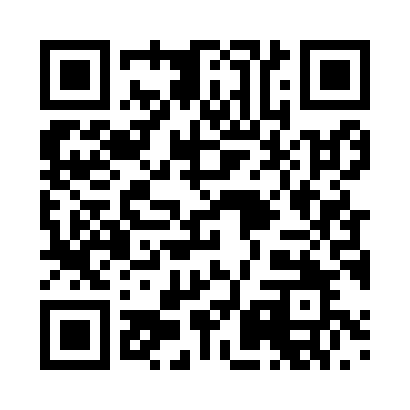 Prayer times for Trulben, GermanyWed 1 May 2024 - Fri 31 May 2024High Latitude Method: Angle Based RulePrayer Calculation Method: Muslim World LeagueAsar Calculation Method: ShafiPrayer times provided by https://www.salahtimes.comDateDayFajrSunriseDhuhrAsrMaghribIsha1Wed3:536:081:275:278:4710:522Thu3:506:061:275:288:4810:553Fri3:476:051:275:298:5010:574Sat3:446:031:275:298:5111:005Sun3:416:011:265:308:5211:036Mon3:386:001:265:308:5411:057Tue3:355:581:265:318:5511:088Wed3:325:571:265:318:5711:109Thu3:295:551:265:328:5811:1310Fri3:265:541:265:329:0011:1611Sat3:235:521:265:339:0111:1912Sun3:205:511:265:349:0211:2113Mon3:175:491:265:349:0411:2414Tue3:145:481:265:359:0511:2715Wed3:115:471:265:359:0611:2916Thu3:105:451:265:369:0811:3217Fri3:105:441:265:369:0911:3518Sat3:095:431:265:379:1011:3619Sun3:095:421:265:379:1211:3620Mon3:085:401:265:389:1311:3721Tue3:085:391:265:389:1411:3722Wed3:075:381:275:399:1611:3823Thu3:075:371:275:399:1711:3824Fri3:075:361:275:409:1811:3925Sat3:065:351:275:409:1911:4026Sun3:065:341:275:409:2011:4027Mon3:065:331:275:419:2111:4128Tue3:055:321:275:419:2211:4129Wed3:055:321:275:429:2411:4230Thu3:055:311:275:429:2511:4231Fri3:055:301:285:439:2611:43